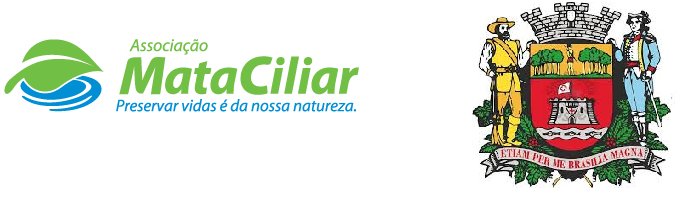 RELATÓRIO RECEBIMENTO DE ANIMAIS SETEMBRO 2021Fauna Silvestre recebida pelo CRAS - AMC proveniente do Município de JUNDIAÍ.Data: ___/____/____				Assinatura:______________RGDATA DE ENTRADANOME POPULARNOME CIENTÍFICO3388001/09/2021QuatiNasua nasua3388102/09/2021Sabiá do campoMimus saturninus3388503/09/2021Periquitão maracanãPsittacara leucophthalmus3388603/09/2021Sagui tufo pretoCallithrix penicillata3389104/09/2021Corujinha do matoMegascopas choliba3389204/09/2021Sagui tufo pretoCallithrix penicillata3389304/09/2021Bem te viPitangus sulphuratus3389905/09/2021Sagui tufo pretoCallithrix penicillata3390005/09/2021Gavião carijóRupornis magnirostris3390105/09/2021Pica pauColaptes campestris3390306/09/2021AndorinhaPygochelidon cyanoleuca3390406/09/2021AvoanteZenaida auriculata3391307/09/2021Periquitão maracanãPsittacara leucophthalmus3391608/09/2021OuriçoCoendou prehensilis3391708/09/2021Tucano tocoRamphastos toco3391808/09/2021UrubuCoragyps atratus3391908/09/2021GambáDidelphis sp.3392008/09/2021Sagui tufo pretoCallithrix penicillata3392108/09/2021Gambá orelha pretaDidelphis aurita3393209/09/2021Periquitão maracanãPsittacara leucophthalmus3393409/09/2021Cachorro do matoCerdocyon thous3393709/09/2021Asa brancaPatagioenas picazuro3393809/09/2021Asa brancaPatagioenas picazuro3393909/09/2021AvoanteZenaida auriculata3394009/09/2021Gambá orelha brancaDidelphis albiventris3394410/09/2021Gambá orelha brancaDidelphis albiventris3394510/09/2021Gambá orelha brancaDidelphis albiventris3394610/09/2021AvoanteZenaida auriculata3394710/09/2021Canário da TerraSicalis flaveola3394810/09/2021ColeirinhoSporophila caerulescens3394910/09/2021Sabiá pardoTurdus leucomelas3395010/09/2021Sabiá pardoTurdus leucomelas3395110/09/2021Sabiá pocaTurdus amaurochalinus3395210/09/2021Galo da campinaParoaria dominicana3395310/09/2021Trinca ferroSaltator similis3395410/09/2021Trinca ferroSaltator similis3396611/09/2021UrutauNyctibius sp.3398212/09/2021GambáDidelphis sp.3398312/09/2021GambáDidelphis sp.3398412/09/2021GambáDidelphis sp.3398512/09/2021GambáDidelphis sp.3398612/09/2021GambáDidelphis sp.3398712/09/2021GambáDidelphis sp.3398812/09/2021GambáDidelphis sp.3398912/09/2021Gambá orelha brancaDidelphis albiventris3399012/09/2021Gambá orelha brancaDidelphis albiventris3399112/09/2021Gambá orelha brancaDidelphis albiventris3399212/09/2021Gambá orelha brancaDidelphis albiventris3399312/09/2021Gambá orelha brancaDidelphis albiventris3399912/09/2021Gambá orelha brancaDidelphis albiventris3400012/09/2021Gambá orelha brancaDidelphis albiventris3400112/09/2021Gambá orelha brancaDidelphis albiventris3400313/09/2021Gambá orelha brancaDidelphis albiventris3400413/09/2021Gambá orelha brancaDidelphis albiventris3400513/09/2021Gambá orelha brancaDidelphis albiventris3400613/09/2021Gambá orelha pretaDidelphis aurita3400813/09/2021Periquito ricoBrotogeris tirica3400913/09/2021UrubuCoragyps atratus3401713/09/2021AndorinhaPygochelidon cyanoleuca3402314/09/2021RolinhaColumbina talpacoti3402414/09/2021JabutiChelonoids carbonaria3402514/09/2021Gambá orelha brancaDidelphis albiventris3402614/09/2021Gambá orelha brancaDidelphis albiventris3402714/09/2021Gambá orelha brancaDidelphis albiventris3402814/09/2021Gambá orelha brancaDidelphis albiventris3402913/09/2021Gambá orelha brancaDidelphis albiventris3403013/09/2021Gambá orelha brancaDidelphis albiventris3403815/09/2021AvoanteZenaida auriculata3404114/09/2021Sagui tufo pretoCallithrix penicillata3404214/09/2021SeriemaCariama cristata3404314/09/2021Gambá orelha pretaDidelphis aurita3404414/09/2021Gambá orelha pretaDidelphis aurita3404514/09/2021Gambá orelha pretaDidelphis aurita3404614/09/2021Gambá orelha pretaDidelphis aurita3404714/09/2021Gambá orelha pretaDidelphis aurita3404814/09/2021Gambá orelha pretaDidelphis aurita3404914/09/2021Gambá orelha pretaDidelphis aurita3405015/09/2021Gambá orelha pretaDidelphis aurita3405115/09/2021Gambá orelha pretaDidelphis aurita3405215/09/2021Gambá orelha pretaDidelphis aurita3405315/09/2021Gambá orelha pretaDidelphis aurita3405415/09/2021Gambá orelha pretaDidelphis aurita3405515/09/2021Gambá orelha pretaDidelphis aurita3405715/09/2021LagartoAmeiva ameiva3407016/09/2021Gambá orelha brancaDidelphis albiventris3407116/09/2021Gambá orelha brancaDidelphis albiventris3407216/09/2021Gambá orelha brancaDidelphis albiventris3407316/09/2021Gambá orelha brancaDidelphis albiventris3407416/09/2021Gambá orelha brancaDidelphis albiventris3407516/09/2021TarântulaTheraphosidae sp.3409017/09/2021RolinhaColumbina talpacoti3409117/09/2021CarcaráCaracara plancus3409217/09/2021TeiúTupinambis merianae3409517/09/2021Gambá orelha pretaDidelphis aurita3410518/09/2021Passeriforme não id.Passeriforme não id.3410718/09/2021Gambá orelha pretaDidelphis aurita3410818/09/2021Gamboa orelha pretaDidelphis aurita3410918/09/2021Gambá orelha brancaDidelphis albiventris3411018/09/2021Coruja orelhudaPseudoscops clamator3412020/09/2021PardalPasser domesticus3412121/09/2021CapivaraHydrochoerus hydrochaeris3412320/09/2021TeiúTupinambis merianae3412520/09/2021Asa brancaPatagioenas picazuro3412620/09/2021Asa brancaPatagioenas picazuro3412720/09/2021Corujinha do matoMegascopas choliba3421121/09/2021OuriçoSphiggurus villosus3422822/09/2021Gambá orelha brancaDidelphis albiventris3422922/09/2021Bem te viPitangus sulphuratus3424223/09/2021GambáDidelphis sp.3424323/09/2021RolinhaColumbina talpacoti3424423/09/2021Bem te viPitangus sulphuratus3424623/09/2021UrubuCoragyps atratus3424723/09/2021Gambá orelha brancaDidelphis albiventris3424823/09/2021Gambá orelha brancaDidelphis albiventris3424923/09/2021Gambá orelha brancaDidelphis albiventris3425023/09/2021Gambá orelha brancaDidelphis albiventris3425123/09/2021PeriquitoBrotogeris tirica3425323/09/2021Gambá orelha pretaDidelphis aurita3425423/09/2021Gambá orelha pretaDidelphis aurita3425523/09/2021Gambá orelha pretaDidelphis aurita3425623/09/2021Gambá orelha pretaDidelphis aurita3425723/09/2021Gambá orelha pretaDidelphis aurita3425823/09/2021Gambá orelha pretaDidelphis aurita3426122/09/2021CapivaraHydrochoerus hydrochaeris3426224/09/2021Gambá orelha brancaDidelphis albiventris3439726/09/2021Gambá orelha brancaDidelphis albiventris3439826/09/2021Gambá orelha pretaDidelphis aurita3440126/09/2021Gambá orelha pretaDidelphis aurita3440226/09/2021Gambá orelha pretaDidelphis aurita3440326/09/2021Gambá orelha pretaDidelphis aurita3440426/09/2021Gambá orelha pretaDidelphis aurita3440526/09/2021Gambá orelha pretaDidelphis aurita3440626/09/2021Gambá orelha pretaDidelphis aurita3440726/09/2021Gambá orelha pretaDidelphis aurita3441327/09/2021Beija florEupetomena macroura3441427/09/2021Gambá orelha brancaDidelphis albiventris3441527/09/2021Gambá orelha brancaDidelphis albiventris3441627/09/2021Gambá orelha brancaDidelphis albiventris3441727/09/2021Gambá orelha brancaDidelphis albiventris3441827/09/2021Gambá orelha brancaDidelphis albiventris3441927/09/2021Gambá orelha brancaDidelphis albiventris3442027/09/2021Gambá orelha brancaDidelphis albiventris3442127/09/2021Gambá orelha brancaDidelphis albiventris3442227/09/2021Gambá orelha brancaDidelphis albiventris3442327/09/2021Gambá orelha brancaDidelphis albiventris3442427/09/2021Bem te viPitangus sulphuratus3442527/09/2021AvoanteZenaida auriculata3443527/09/2021Periquito encontro amareloBrotogeris chiriri3443627/09/2021Periquito encontro amareloBrotogeris chiriri3443727/09/2021Periquito encontro amareloBrotogeris chiriri3443827/09/2021Periquito encontro amareloBrotogeris chiriri3443927/09/2021Periquito encontro amareloBrotogeris chiriri3444027/09/2021Sagui tufo pretoCallithrix penicillata3445128/09/2021Gambá orelha brancaDidelphis albiventris3445228/09/2021AvoanteZenaida auriculata3445328/09/2021Gambá orelha pretaDidelphis aurita3445428/09/2021Gambá orelha brancaDidelphis albiventris3446428/09/2021Gambá orelha pretaDidelphis aurita3446528/09/2021Gambá orelha pretaDidelphis aurita3446628/09/2021Falsa coralOxyrhopus guibei3447528/09/2021Gambá orelha brancaDidelphis albiventris3447628/09/2021Gambá orelha brancaDidelphis albiventris3447728/09/2021Gambá orelha brancaDidelphis albiventris3447828/09/2021Gambá orelha brancaDidelphis albiventris3448629/09/2021SeriemaCariama cristata3448829/09/2021Periquitão maracanãPsittacara leucophthalmus3449029/09/2021Bem te viPitangus sulphuratus3449830/09/2021TeiúTupinambis merianae3449930/09/2021Gambá orelha brancaDidelphis albiventrisTOTAL169 ANIMAIS169 ANIMAIS169 ANIMAIS